igus busca aplicaciones únicas con sistemas de cadenas portacablesSe abre el plazo de inscripción para la 9.ª edición de los Premios Vector. Fecha limite: 9 de febrero de 2024Atención ingenieros de todo el mundo: igus celebra la novena edición de los Premios Vector, un concurso que destaca la creatividad y la innovación en el uso de cables y cadenas portacables de plástico de alto rendimiento, y que ofrece la oportunidad de ganar hasta 5.000 €.La inteligencia artificial, el "machine learning" y la Industria 4. 0 son temas de actualidad. «No obstante, es fácil pasar por alto los impresionantes avances que los ingenieros están logrando en otras áreas más discretas, como el guiado de cables y tubos en máquinas y sistemas», afirma Michael Blass, director de sistemas de cadenas portacables de igus. 
 Esto exige cada vez más habilidad y experiencia por parte de los ingenieros de diseño. Los clientes exigen más que nunca, como por ejemplo, que tubos hidráulicos que pesan toneladas se desplacen sin fallos en recorridos de más de 1 km en gigantescas excavadoras. Otros ejemplos incluyen cables de datos para robots de brazo articulado con movimientos 3D complejos, sistemas de cadena portacables para salas blancas con altos estándares de limpieza y cables de control diseñados para espacios extremadamente reducidos. «A diario observamos cómo ingenieros de diseño de todo el mundo aplican ideas excepcionales con nuestras cadenas portacables y cables para cumplir requisitos cada vez más estrictos. Además, los sistemas de cadena portacables de larga duración hacen una valiosa contribución a la sostenibilidad», destaca Blass. Y añade: «Los Premios Vector ponen de relieve estas soluciones, a menudo pasadas por alto, que tienen un impacto cada vez mayor en la rentabilidad de los productos».¡Preparados, listos, ya!Ingenieros de todo el mundo ya pueden participar en el concurso de los Premios Vector inscribiéndose en la página web www.igus.es/vector, con fecha límite el 9 de febrero de 2024. Un jurado de expertos compuesto por profesionales de la ciencia, medios especializados, ferias industriales y asociaciones evaluará los proyectos y premiará las ideas más impactantes y excepcionales que destaquen por su audacia y creatividad. Los premios se distribuyen de la siguiente manera: el ganador obtendrá el Vector de Oro y 5.000 €, el segundo clasificado recibirá el Vector de Plata y 2.500 €, mientras que el tercer lugar será galardonado con el Vector de Bronce y 1.000 €. El Vector Green, con un premio de 1.000 €, se otorgará a proyectos enfocados en la sostenibilidad. La ceremonia de entrega tendrá lugar en la feria Hannover Messe de 2024.Nuevos contactos, clientes y oportunidades profesionalesigus otorga los Premios Vector por novena vez, un concurso que se celebra cada dos años desde 2008, y que goza de una creciente popularidad en todo el mundo. En 2022, se presentaron 233 aplicaciones de 36 países. En lo que respecta a los ganadores, la empresa húngara Gepber Szinpad fue galardonada con el primer premio gracias a su sala multifuncional automatizada, que se transforma con sólo pulsar un botón. Por su parte, el premio Vector Green se concedió a Dercks Gartenbau GmbH por su ingenioso sistema de riego de precisión destinado a plantas en maceta.
Michael Blass concluye: «Los Premios Vector representan una excelente oportunidad para que ingenieros y empresas destaquen, amplíen su red de contactos y atraigan a nuevos clientes. Con esto en mente, esperamos recibir muchos proyectos interesantes este año».¡Registre ahora su aplicación en www.igus.es/vector!Imágenes: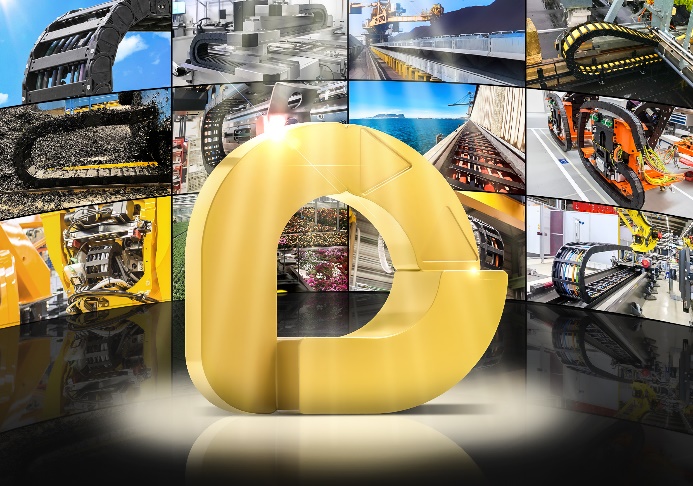 Imagen PM5423-1Los Premios Vector entran en su novena edición: igus busca aplicaciones impactantes, creativas y únicas que utilicen sistemas de cadenas portacables. (Fuente: igus GmbH)CONTACTO:				Genoveva de Ros			Alexa HeinzelmannContent Manager				Head of International Marketingigus® S.L.U.				igus® GmbHCrta./ Llobatona, 6			Spicher Str. 1aPolígono Noi del Sucre			51147 Cologne08840 Viladecans – Barcelona		Tel. 02203 / 9649-7273Tel. 935 148 175				aheinzelmann@igus.netFax 936 473 951				www.igus.eu/pressgderos@igus.netSobre igus®igus® GmbH desarrolla y produce los motion plastics®, plásticos de alto rendimiento libres de lubricación que mejoran la tecnología y reducen los costes de las aplicaciones móviles. La empresa familiar con sede en Colonia lidera los mercados mundiales con sistemas energéticos con cadenas portacables, cables altamente flexibles, cojinetes y tecnología de tuercas y husillos de polímeros tribológicamente optimizados. igus® está presente en 31 países y cuenta con 4.600 empleados. En el año 2022, la compañía registró unas ventas que alcanzaron los 1.150 millones de euros. Dispone de una gama de 243.000 artículos disponibles en stock, y ofrece la posibilidad de calcular la vida útil de sus productos online. Asimismo, en su laboratorio de pruebas, el más grande del sector, lleva a cabo investigaciones constantes que generan innovaciones y mejoras continuas, aumentando así la fiabilidad para los usuarios. En los últimos años, la empresa también se ha expandido a través de start-ups internas, por ejemplo, para rodamientos de bolas, engranajes robóticos, impresión 3D, la plataforma RBTX para robótica low cost y los smart plastics para la Industria 4.0. Entre las inversiones medioambientales más importantes figuran el programa «Chainge», el cual se enfoca en el reciclaje de cadenas portacables usadas, y la participación en una empresa dedicada a la transformación de residuos plásticos de nuevo en petróleo.Los términos "igus", “Apiro”, "chainflex", "CFRIP", "conprotect", "CTD","drygear", "drylin", "dry-tech", "dryspin", "easy chain", "e-chain", "e-chain-systems", "e-ketten", "e-kettensysteme", "e-skin", "e-spool”, "flizz", “ibow”, “igear”, "iglidur", "igubal", “kineKIT”, "manus", "motion plastics", “print2mold”, "pikchain", "plastics for longer life", "readychain", "readycable", “ReBeL”, "speedigus", "tribofilament“, "triflex", "robolink", “xirodur”, y "xiros" son marcas legalmente protegidas en la República Federal de Alemania y en otros países en el caso que proceda.